Krok č. 1Pro elektronické podepsání petice je třeba zkopírovat tento odkaz do vyhledávače a otevřít:https://portal.gov.cz/e-petice/457-republikoveho-vyboru-narodni-rady-osob-se-zdravotnim-postizenim-cr-zs-za-valorizaci-prispevku-na-peci-ve-vsech-stupnichKrok č. 2:Kliknout na tlačítko podepsat petici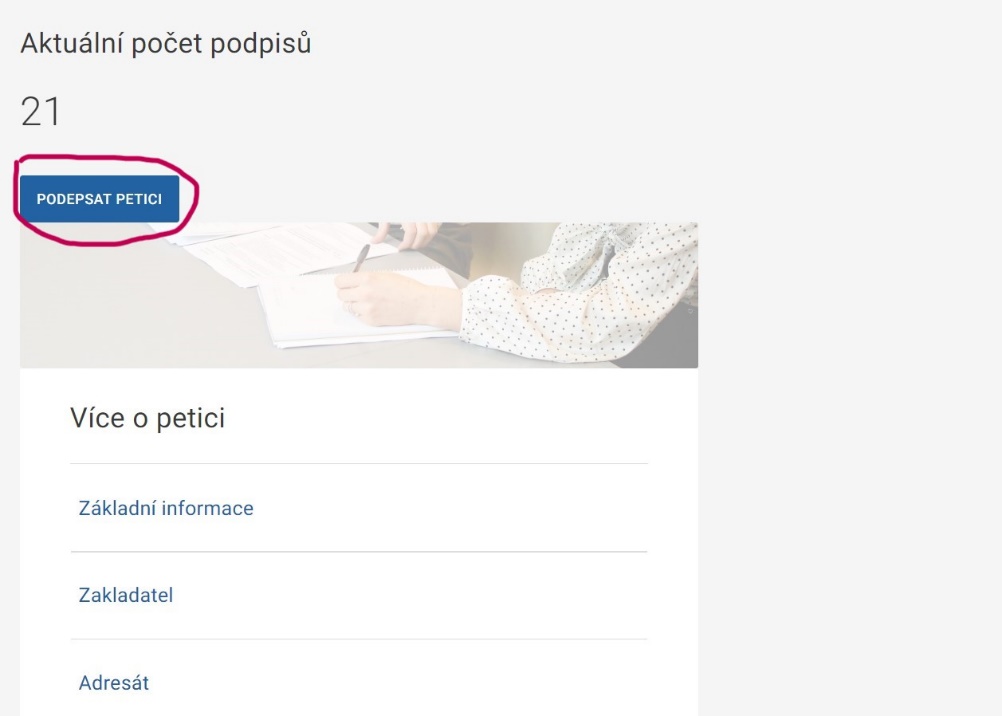 Krok č. 3:Vybrat způsob přihlášení - Identita občana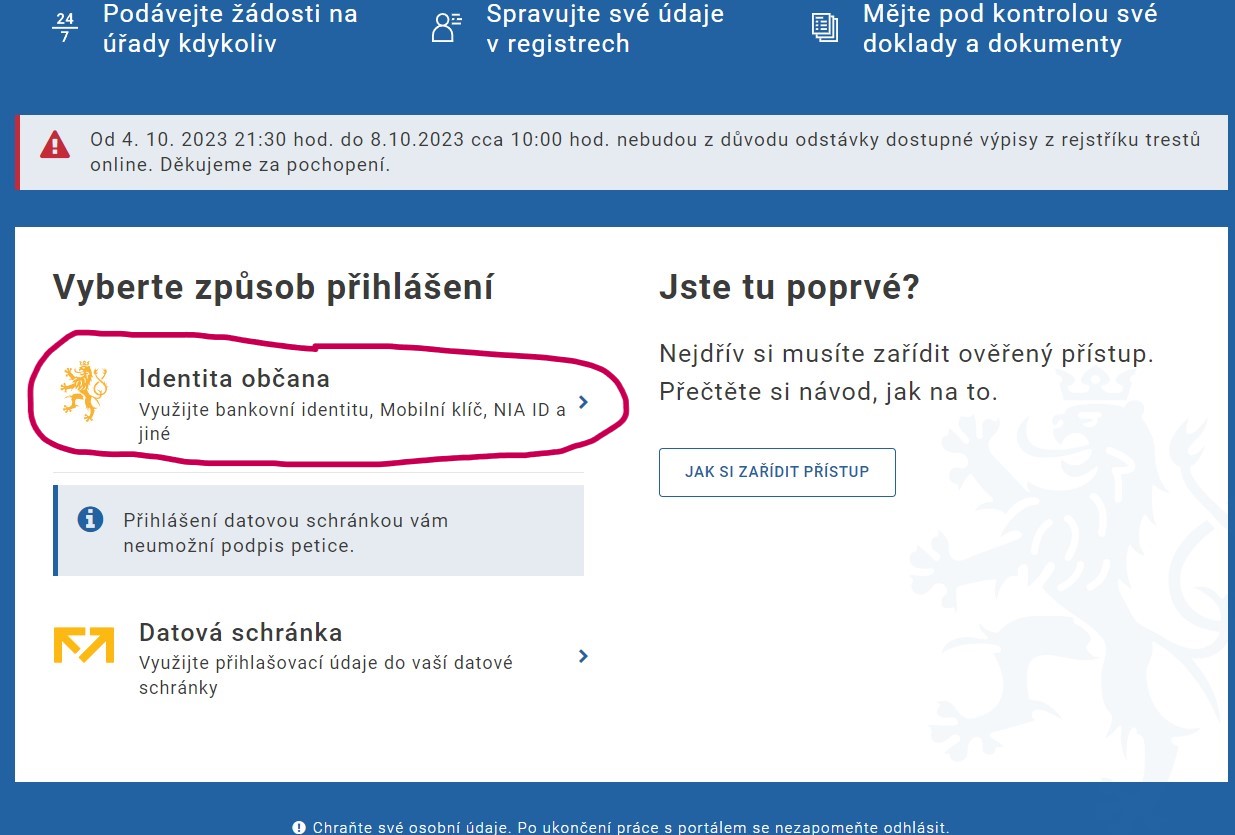 Krok č. 4:Zvolit způsob přihlášení přes bankovní identitu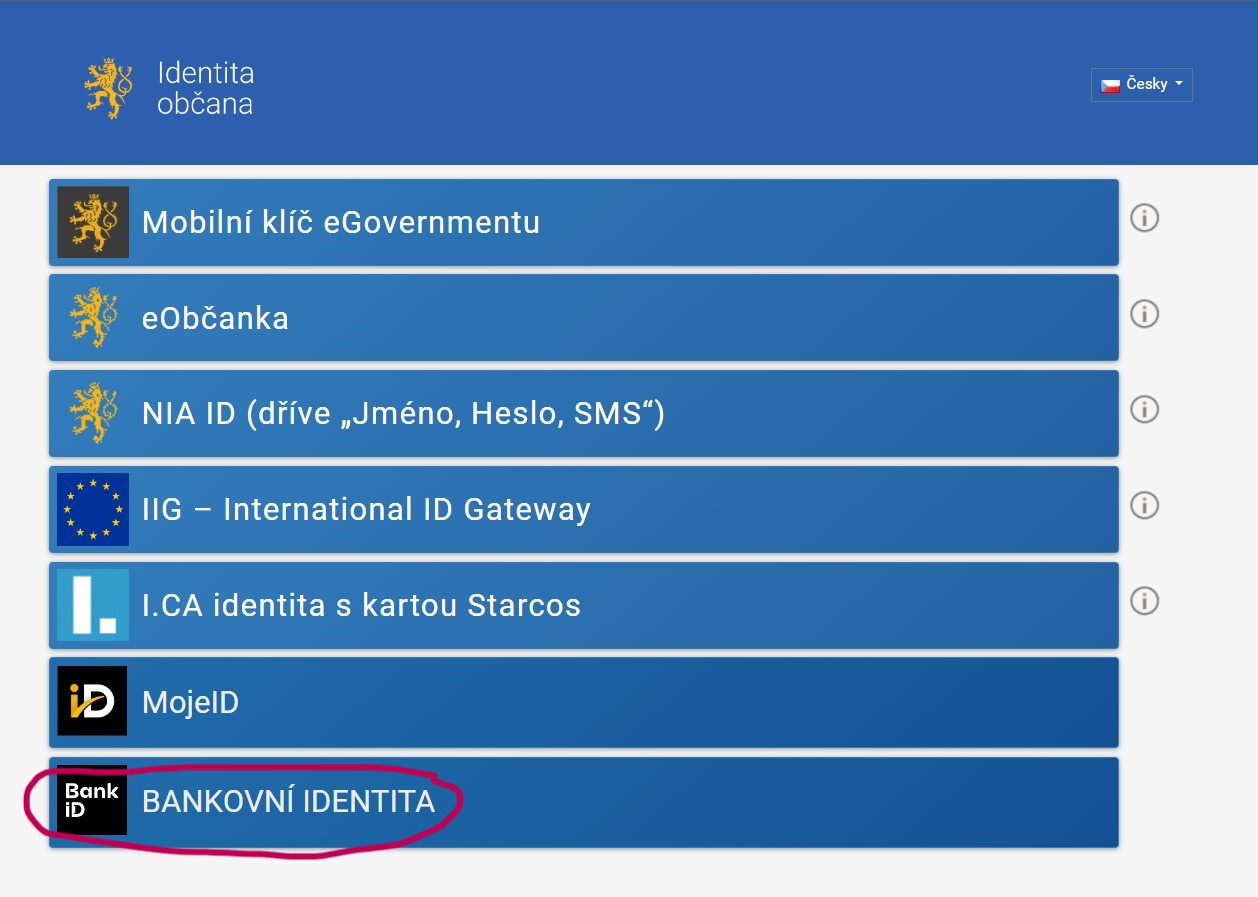 Krok č. 5:Vámi vybraná banka Vás přesměruje na přihlášení, kde se přihlásíte jako do internetového bankovnictví.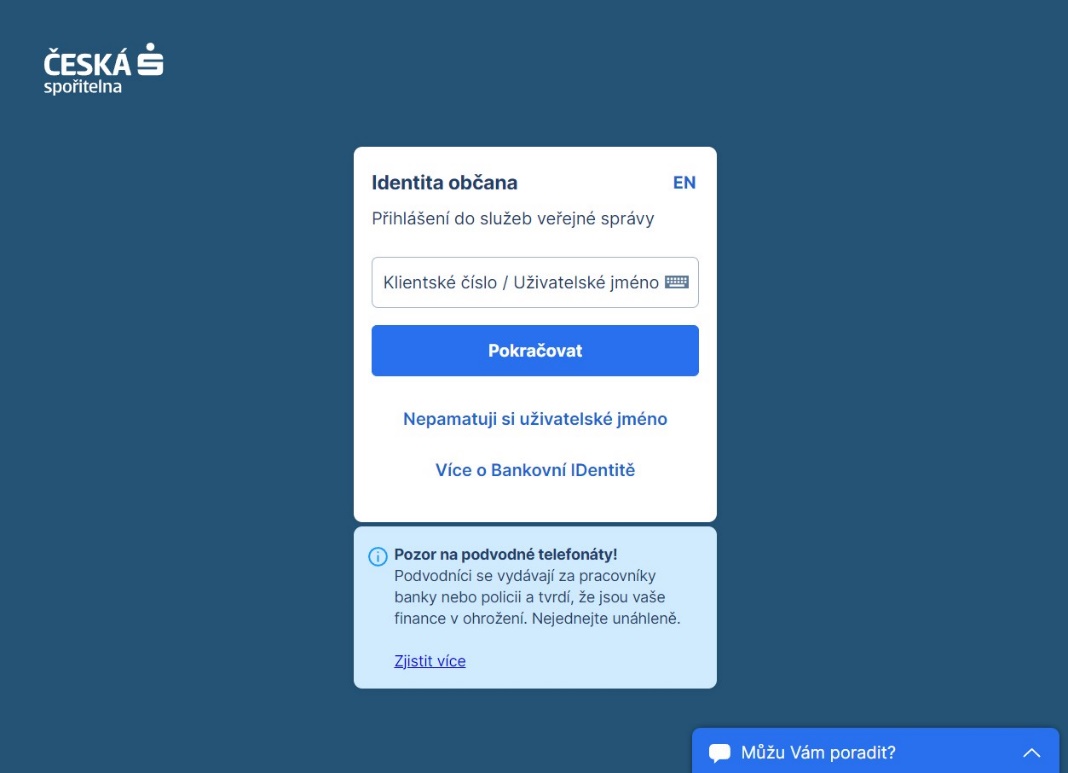 Krok č. 6:Po zadání přihlašovacích údajů do internetového bankovnictví udělíte souhlas s identifikací údajů pro podpis petice. Tento souhlas nahrazuje písemný podpis. 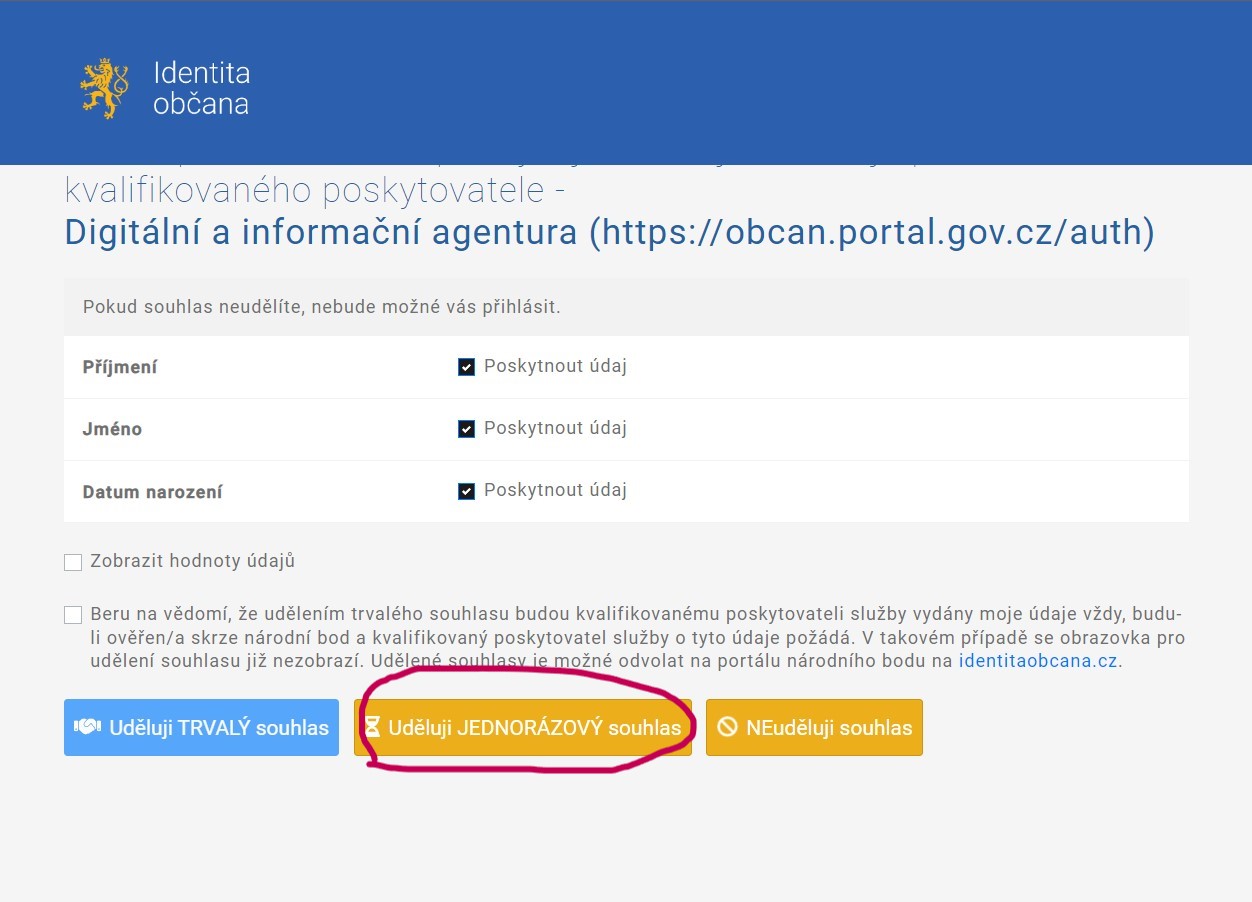 Krok č. 7:Zde stiskněte tlačítko podepsat petici a je hotovo. Nezapomeňte se odhlásit.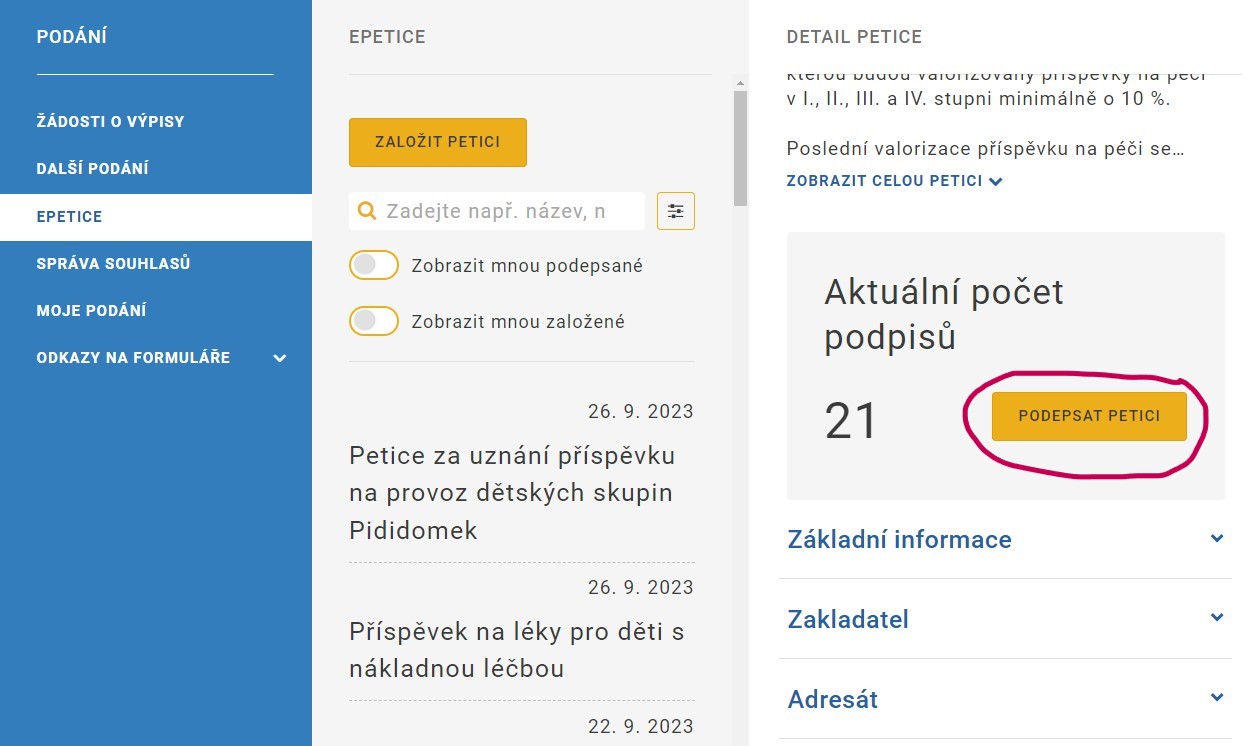 